ESCOLA _________________________________DATA:_____/_____/_____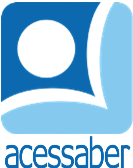 PROF:_______________________________________TURMA:___________NOME:________________________________________________________ATIVIDADE DE SUBTRAÇÃOMarcela fará 38 anos em 2035. Em que ano ele nasceu?R: Camila plantou 500 mudas de alface. Depois de um temporal, 265 não vingaram. Quantos pés de alface vingaram?R: Paulo comprou um carro por R$ 33.000,00 e o revendeu por R$ 24.000,000. Ele teve lucro ou prejuízo com a venda? De quanto?R: Catarina já percorreu 264 quilômetros de uma viagem de 400 quilômetros. Quantos quilômetros faltam para ele chegar?R: Fernando tem 16 anos e seu pai tem 49. Qual é a diferença de idade entre eles?R: Um ônibus levava 45 passageiros, na primeira parada desceram 23 pessoas. Quantas pessoas restaram no ônibus?R: 